Chitbhanu Nagri Senior Vice President - People Operations, Razorpay Chitbhanu is the Senior Vice President- People 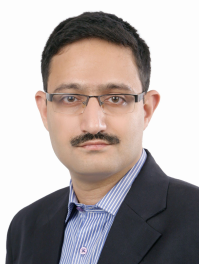 Operations at Razorpay. He comes with a unique blend of experiences ranging from large multinational organizations to some of India’s most respected technology startups. Chitbhanu enjoys building organizational capabilities that enable long term growth & success for businesses. He is also a strong advocate of nurturing the right value system and a humane culture that makes the organization’s success more inclusive & sustainable. Chitbhanu is an alumnus of the Tata Institute of Social Sciences, with 19+ years of experience in Human Resources. He has contributed towards creating a superior employee experience for companies like Accenture and Dell, handling several HR responsibilities within India and across the APAC region. Before joining Razorpay, he also held HR leadership responsibilities for organizations like Flipkart, Tavant, YourStory Media, and Moonfrog Labs. Chitbhanu has a deep belief in the power of building simple & pragmatic people processes that create deep meaning for the employee and make a direct impact on the business. Razorpay’s People Operations team is working on an aggressive agenda to enable the organization’s spiralling growth and invest in future-ready solutions for the Razors! Chitbhanu enjoys sports and is an active football player. He is also an avid reader and follows several subjects ranging from Psychology, Health & Nutrition, Sustainability to International Relations.